Πληροφορίες:  	1152ΚΟΙΝ:	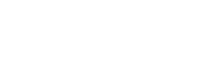 Πίνακας Αποδεκτών: